COMITATO PROVINCIALE CASERTA SETTORE CALCIO A 5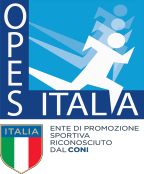 GIOVANILEPRESIDENTE REGIONALE GIANLUIGI ANTONINI	Tel.327-5397552REFERENTE CALCIO A 5	CHRISTIAN DI NUZZO	   Tel.      334-6961956SOCIETA'A.S.D	JUPITER CITYA.S.D	JUPITER CITYA.S.D	JUPITER CITYREFERENTEALESSANDRO  FARINA   3396706651MASSIMO  CAIAZZA     3297086111IMPIANTOVia CAVOUR N°3 (CASAGIOVE)Via CAVOUR N°3 (CASAGIOVE)GARE INTERNELUN-MER DALLE 17:00 ALLE 20:00SOCIETA'CALES CLUBCALES CLUBCALES CLUBREFERENTEMARIO CIPRO    3387084672IMPIANTOVIA MELE 13 CALVI RISORTAVIA MELE 13 CALVI RISORTAGARE INTERNEPrevio Accordo TelefonicoSOCIETA'A.S.D. REAL CASERTAA.S.D. REAL CASERTAA.S.D. REAL CASERTAREFERENTEGIOVANNI MASIELLO 3281977640IMPIANTOC.S. GOLDEN CLUB – VIA RUTA CASOLLA(CE)C.S. GOLDEN CLUB – VIA RUTA CASOLLA(CE)GARE INTERNELUN- MER DALLE 17:00 ALLE 19:00SOCIETA'A.S.D. GIOVANI ROSSOBLUA.S.D. GIOVANI ROSSOBLUA.S.D. GIOVANI ROSSOBLUREFERENTEFABIO TOZZA  3299831607ANDREA PETRICCIONE 3397219150IMPIANTOSPORTING CLUB BRIANO “VIA QUERCIONE N°4” (CASERTA)SPORTING CLUB BRIANO “VIA QUERCIONE N°4” (CASERTA)GARE INTERNELUN-MAR-GIO DALLE 17:00 ALLE 19:00SOCIETA'FUTSAL MONTE MAGGIORE C/5FUTSAL MONTE MAGGIORE C/5FUTSAL MONTE MAGGIORE C/5REFERENTEGIANLUCA CIOPPA 3295469082 (Allievi)CARUSONE  3273452083  (Giovanissimi B)PAOLO  32461812191 (Giovanissimi A,C)IMPIANTOVAI MONTE ULIVETO (PIGNATARO MAGGIORE)VAI MONTE ULIVETO (PIGNATARO MAGGIORE)GARE INTERNETUTTI I GIORNIDALLE 16:00 ALLE 19:00SOCIETA'MARCIANISE FUTSAL ACADEMYMARCIANISE FUTSAL ACADEMYMARCIANISE FUTSAL ACADEMYREFERENTEGIGLIOFIORITO FRANCESCO 3396618058IMPIANTOPALAMORO – VIA CLANIO (MARCIANISE)PALAMORO – VIA CLANIO (MARCIANISE)GARE INTERNEPrevio Accordo TelefonicoSOCIETA'FUTSAL PARETEFUTSAL PARETEFUTSAL PARETEREFERENTEGIUSEPPE MANGIACAPRA 3932734832GIUSEPPE MANGIACAPRA 3932734832GIUSEPPE MANGIACAPRA 3932734832IMPIANTOVIA BOLOGNA (PARETE) (VICINO ALLA SCUOLA ELEMENTARE)VIA BOLOGNA (PARETE) (VICINO ALLA SCUOLA ELEMENTARE)GARE INTERNETUTTI I GIORNITUTTE LE ORESOCIETA'A.S.D. FALCHETTIA.S.D. FALCHETTIA.S.D. FALCHETTIREFERENTETOMMASO  3512849536 SALVATORE 3668144552 (Giovanissimi)PASSARO  3391599180  (Allievi)TOSCANO  3382100627 (Esordienti/Pulcini Rosso)RICCIARDI 3208581077 (Pulcini Blu)MEZZACAPO 3929992907  (Primi Calci Blu)TOMMASO  3512849536 SALVATORE 3668144552 (Giovanissimi)PASSARO  3391599180  (Allievi)TOSCANO  3382100627 (Esordienti/Pulcini Rosso)RICCIARDI 3208581077 (Pulcini Blu)MEZZACAPO 3929992907  (Primi Calci Blu)TOMMASO  3512849536 SALVATORE 3668144552 (Giovanissimi)PASSARO  3391599180  (Allievi)TOSCANO  3382100627 (Esordienti/Pulcini Rosso)RICCIARDI 3208581077 (Pulcini Blu)MEZZACAPO 3929992907  (Primi Calci Blu)IMPIANTOSALESIANI – VIA ROMA (CASERTA)SALESIANI – VIA ROMA (CASERTA)GARE INTERNEPrevio Accordo TelefonicoSOCIETA'REAL ALCOLIZZATIREAL ALCOLIZZATIREAL ALCOLIZZATIREFERENTELUIGI  3208785941LUIGI  3208785941LUIGI  3208785941IMPIANTOC.S. OASI VIA FEUDO S.MARTINO(CASERTA)C.S. OASI VIA FEUDO S.MARTINO(CASERTA)GARE INTERNEVEN-SAB-DOMDALLE 16:00 ALLE 19:00SOCIETA'METTITI IN GIOCO SAN NICOLA C/5METTITI IN GIOCO SAN NICOLA C/5METTITI IN GIOCO SAN NICOLA C/5REFERENTEPIETRO SAMARIA 3396247405IMPIANTOC.P. “ANDREA D’ERRICO” (VIALE CARLO III, EX GALOPPATOIO)C.P. “ANDREA D’ERRICO” (VIALE CARLO III, EX GALOPPATOIO)GARE INTERNEPrevio Accordo TelefonicoSOCIETA'SPARTAK SAN NICOLASPARTAK SAN NICOLASPARTAK SAN NICOLAREFERENTEGERARDO DI PIETRO 3454019978COSTANTINO PETILLO -3395714555IMPIANTOPALA IALRIO VIA SALVATORE QUASIMODOPALA IALRIO VIA SALVATORE QUASIMODOGARE INTERNEPrevio Accordo TelefonicoSOCIETA'SAN FELICE A CANCELLO C/5SAN FELICE A CANCELLO C/5SAN FELICE A CANCELLO C/5REFERENTEARTURO DE FELICE 3662267896ARTURO DE FELICE 3662267896ARTURO DE FELICE 3662267896IMPIANTOVIA LAZIO n°3 CANCELLO SCALO (CE)VIA LAZIO n°3 CANCELLO SCALO (CE)GARE INTERNEVENDALLE 17:00 A 20:00VENDALLE 17:00 A 20:00VENDALLE 17:00 A 20:00SOCIETA'CENTRO TECNICO NAPOLI C 5 –SAN NICOLACENTRO TECNICO NAPOLI C 5 –SAN NICOLACENTRO TECNICO NAPOLI C 5 –SAN NICOLAREFERENTEALESSANDRO BUCCIERO 3332231631ALESSANDRO BUCCIERO 3332231631ALESSANDRO BUCCIERO 3332231631IMPIANTOC.S. EGOS(SAN NICOLA LASTRA VIA GROTTA N°90)C.S. EGOS(SAN NICOLA LASTRA VIA GROTTA N°90)GARE INTERNEPrevio Accordo TelefonicoPrevio Accordo TelefonicoPrevio Accordo Telefonico